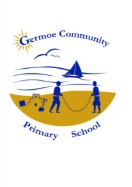 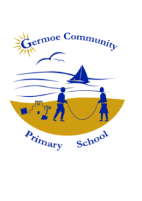                                   Germoe Community Primary School   Newsletter for Week Commencing 15th May 2017OTHER INFORMATION/ADVANCE NOTICESSPRING CLEAN @ GERMOE – Anyone wishing to join us tomorrow,  Saturday 13th May from 10.00am -3.00pm are more than welcome to come along and join us.   One of the jobs that is really important is all the wood fencing, play equipment etc needs to be treated to prevent it from rotting so we thought we could jet wash it tomorrow, in preparation for us all meeting in another few weeks’ time to treat it all.  The more volunteers we get the easier and quicker we can get this done so we would really appreciate any time you can give and anyone who has a jet wash and/or hose pope please bring it with you .  You are welcome to bring you children with you, they will be able to play on the school play equipment and they can use the sports equipment from the PE shed.STAFFROOM – If you need to see Nicky at any point please use the outside door directly to the kitchen as the staffroom needs to be kept secure due to safeguarding reasons and information/data protection.  Thank you FROGS – A big well done to our lovely FROGS who raised £89-51 at the car boot sale this week and also thank you for the kind donation received which has bumped the total raised on Wednesday up to £100-51.CENSUS DAY MENU –Thursday 18th May the menu will be different due to it being Census day.  It will be Pizza (meat or vegetarian), salad, garlic bread, Gelato and fresh fruit.  It would be good if as many children as possible could have lunch that day as it helps towards our funding SAILING - We hope children are all enjoying this wonderful opportunity.  Could you please send in your £30 contribution to the Sailing Trust, if you have not already done so.  Thank you.ABSENCE - Please tell the Class Teacher/the office, either verbally or in writing, if you need to take your child/ren out of class during the day, eg for a medical appointment. You will also need to sign them out and if they come back to school, sign them in at the office.SCHOOL COUNCIL MINI-BUS CLEANING -  Tuesday 16th May.  Would all Councillors bring a change of clothes and wellies please.   Any cleaning equipment that you could lend to help us to spruce up our mini-buses will be greatly appreciated (dustpan and brushes, mop and buckets, cloths etc)SAVEOCK WATER ARCHEAOLOGY VISITClass 2 (Y1 -Y 3) will be going on Monday 15th MayClass 3 (Y4 - Y6) will be going on Wednesday 24th MayBREAKFAST CLUB – Breakfast Club is running every morning from 8.00am.  If you need it any earlier please contact Mrs Care in the office.  Now that the weather is getting warmer we may also be able to go outside and play before school starts.  Children who are Pupil Premium (FSM/In Care/Service children) are entitled to a concession (£1-50 per session).  Please see Mrs Care in the office for more detailsSUN PROTECTIONAs the weather is heating up please could you send in a named sun cream and sun hat for your child/ren and also all children must bring a water bottle to school each day.SAINSBURYS VOUCHERS –Please let us have any vouchers that you have as soon as possible as we will be starting the task of counting them all very soon.  PARENT/GOVERNOR VACANCY - We currently have a vacancy on our Governing Body for a Parent Governor.  If you are interested in this great opportunity to help support our schools to deliver the best opportunities we can for our children, please get in touch with Russ at monhemr@googlemail.com or call into the school office for more information.SUMMERFAIR – FROGS are going to have a Summer fair at school in the summer term.  The date is provisionally booked for Saturday 8th July with a reserve date of Saturday 22nd July.*STARS OF THE WEEK*PORTHCURNO CLASS – Sophie for making an excellent start to school lifeKYNANCE CLASS – Grace H for her excellent effort in readingGODREVY CLASS – Fred for outstanding presentation in all of his work Maddy, Corri, Riley for fantastic and continuing to smile all the way through SATs weekDiary Date        		May			Saturday 13th		Big Spring Clean at Germoe Monday 15th		Saveock trip Class 2Tuesday 16th		Minibus cleaning – School Council Monday 24th		Saveock trip Class 3 Monday 29th-Friday 2nd June	Half term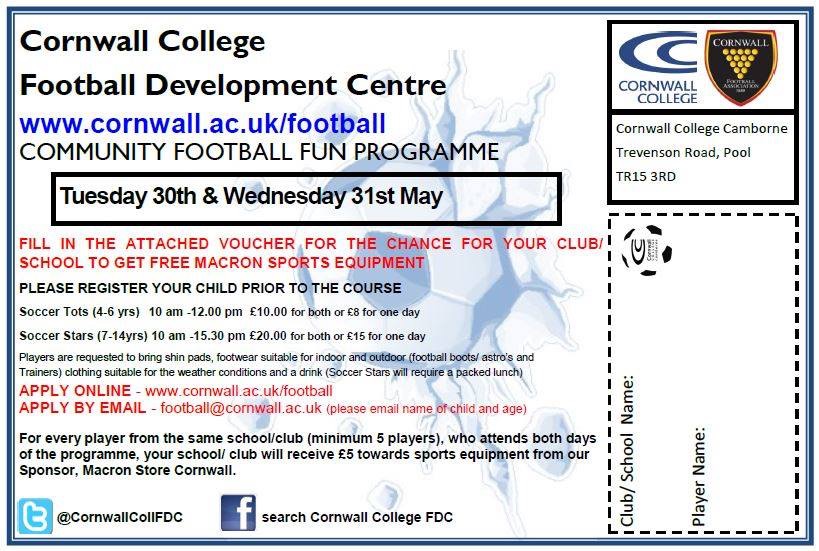 daTEMon             Gym ClubTues     Digital Music Club Wed Sport ClubThurs         SATS  /  Gardening Club  / Recorders Club / SailingFri Film Club